FORMULIRSATUAN ACARA PENGAJARANEvaluasi	:Referensi	: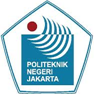 POLITEKNIK NEGERI JAKARTAKode/No : POLITEKNIK NEGERI JAKARTATanggal :   FORMULIRSISTEM PENJAMINAN MUTU INTERNAL (SPMI)Revisi :  0FORMULIRSISTEM PENJAMINAN MUTU INTERNAL (SPMI)Halaman:  1 dari ...Digunakan untuk melengkapi:Kode:……STANDAR PROSES PEMBELAJARANProsesPenanggung JawabPenanggung JawabPenanggung JawabTanggalProsesNamaJabatanTanda TanganTanggalPerumusanPemeriksaanPersetujuanPenetapanPengendalianSatuan Acara Pengajaran(SAP)Mata KuliahMata Kuliah:::Kode Mata KuliahKode Mata Kuliah:::SKS  / JPMSKS  / JPM:::Waktu PertemuanWaktu Pertemuan:::Pertemuan kePertemuan ke:::Kompetensi Umum Kompetensi Umum :::Learning Outcomes  / Kompetensi KhususLearning Outcomes  / Kompetensi Khusus:::Pokok BahasanPokok Bahasan:::Sub Pokok BahasanSub Pokok Bahasan:::TahapKegiatan PengajaranKegiatan PengajaranKegiatan PengajaranMedia dan AlatTahapDosenDosenMahasiswaMedia dan AlatPendahuluanPenyajianPenutup